SaksframleggSaksbehandler: Siri Solem1648_2017002_Rp_ Massedeponi Støren Næringsområde_Fastsettelse av planprogramIngressPlanprogram til reguleringsplan for Massedeponi for Støren Næringsområde har vært på høring i perioden 22. august til 3. oktober og oversendes Næring-, plan og miljø utvalget for fastsettelse.SaksopplysningerBakgrunn for sakenMed hjemmel i plan- og bygningslovens (pbl) § 12-8 og kommunestyrevedtak datert henholdsvis 30.05.2016 (sak 44/16) og 04.05.2017 (sak 26/17) ble det vedtatt igangsetting av reguleringsplanarbeid for Massedeponi Støren Næringsområde på eiendommen Skårvold gbnr. 44/1.Formålet med planarbeidet er å etablere et permanent deponiområde for overskuddsmasser i forbindelse med veibygging og opparbeidelse av Støren Næringsområde. Etter endt anleggsperiode skal deponiområdet istandsettes til LNF – formål og benyttes til nydyrking.Planprogrammet har sammen med varsel om oppstart vært utlagt til offentlig ettersyn i perioden 22.08.2017 – 03.10.2017.Følgende har kommet med merknader i høringsperioden:Fylkesmannen i Sør – TrøndelagSør – Trøndelag FylkeskommuneSametingetBane NorMattilsynetSametingetStatens VegvesenNorges Vassdrags- og energidirektoratOpplysningsvesenets fondRådmannen har laget en systematisk oversikt over innkomne merknader og innspill.Oversikten er vedlagt denne saken i sin helhet. Innspillene går delvis på selve planprogrammet som skal si noe om rammene for det videre arbeidet, men delvis også på utarbeidelse av det videre planarbeidet.Rådmannen har kort vurdert og kommentert innspillene, og deretter innarbeidet noen mindre endringer i revidert planprogram. VurderingPlanområdet har fått en størrelse på 570 daa, og ligger sør - øst for vedtatt reguleringsplan Støren Næringsområde. Planområdets størrelse ble satt ut i fra at den nøyaktige avgrensingen på deponi og veitrase mellom Støren Næringsområde og deponiområdet ikke er avklart. Rådmannen mener det er viktig å ha stort nok areal i oppstarten slik at nødvendige alternativer kan vurderes. Planområdet vurderes redusert i løpet av planprosessen dersom det anses som hensiktsmessig.Nydyrket areal for eiendommen Skårvold (gbnr 44/1) ligger innenfor planområdet med den hensikt at arealet skal ivaretas på en helhetlig måte, og ses i sammenheng med at fremtidig massedeponi skal istandsettes til nydyrkingsareal.Midtre Gauldal kommune vil nå starte utreding av planforslaget i henhold til rammene som ligger iplanprogrammet. Et fastsatt planprogram er imidlertid ikke juridisk bindende. Dette innebærer atdet i det påfølgende planarbeidet kan skje mindre endringer i konkrete valg av løsninger, men storeendringer kan ikke skje uten et fornyet varsel om oppstart / nytt planprogram.Rådmannen har ingen ytterligere kommentarer.Rådmannens innstillingMidtre Gauldal kommune fastsetter Planprogram for Massedeponi Støren Næringsområde.Dette skjer i medhold av plan- og bygningslovens § 4-1.--- slutt på innstilling ---Saksprotokoll i Utvalg for næring, plan og miljø - 16.10.2017 Rådmannens innstilling enstemmig vedtatt.VedtakMidtre Gauldal kommune fastsetter Planprogram for Massedeponi Støren Næringsområde.Dette skjer i medhold av plan- og bygningslovens § 4-1.--- slutt på saksprotokoll ---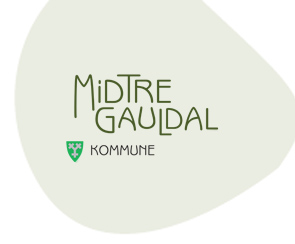 Arkivnr.  L12Saksnr.  2017/2582-12Saksnr.  2017/2582-12UtvalgUtvalgssakMøtedatoUtvalg for næring, plan og miljø139/1716.10.2017Dokumenter i saken:Dokumenter i saken:Dokumenter i saken:Dokumenter i saken:2UVarsel om oppstart av reguleringsarbeid for Massedeponi til Støren NæringsområdePlanprogram til offentlig ettersyn og høringFYLKESMANNEN I SØR-TRØNDELAG m.fl.3UAnnonse - varsel om oppstart av planarbeidTrønderbladet m.fl.4IBane NORs uttalelse til varsel om igangsatt reguleringsarbeid og offentlig ettersyn av planprogram - Massedeponi Støren Næringspark - Midtre Gauldal kommuneBane NOR SF5ISametingets uttalelse til oppstartsvarsel og planprogram - Massedeponi til Støren Næringsområde   - Midtre Gauldal kommuneSametinget6IUttalelse til varsel om oppstart av reguleringsarbeid - massedeponi Støren næringsområdeMattilsynet7IHøringssvar - Planprogram til offentlig ettersyn og høring - Reguleringsarbeid - Massedeponi Støren NæringsområdeStatens vegvesen - Region midt9IHøring - Planoppstart med forslag til planprogram for reguleringsplan - massedeponi Støren næringsområdeNorges vassdrags- og energidirektorat10IStøren pg - Varsel om oppstart av reguleringsarbeid for massedeponi til Støren Næringsområde - Planprogram til offentlig ettersyn og høringOpplysningsvesenets fond11IUttalelse - varsel om oppstart av reguleringsarbeid massedeponi Støren næringsområde - Skårvold - gbnr 44/1Fylkesmannen i Sør-Trøndelag12S1648_2017002_Rp_ Massedeponi Støren Næringsområde_Fastsettelse av planprogram13IStøren Næringsområde massedeponi - uttalelse til planprogramSør-Trøndelag fylkeskommune14ISV: Avgrensing planområde deponiSør-Trøndelag fylkeskommune15UOversendelse av innspill til planprogrammet for massedeponi Støren næringsområdeSweco Norge AS16UInvitasjon til arbeidsmøte ang. Massedeponi for Støren NæringsområdeKenneth MoeVedleggVedlegg1Planprogram2Merknader